Приложение 5: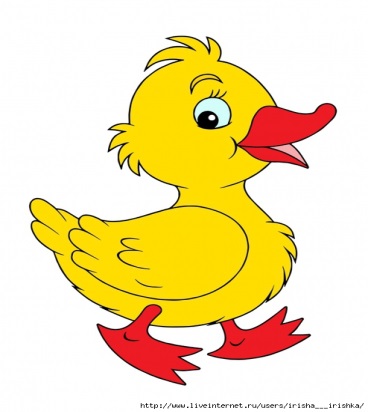 Сколько маленьких утятПлавать и нырять хотят?Три уплыли далеко,два нырнули глубоко.Сколько их всего в пруду?Сосчитать я не могу?У белки в дупле	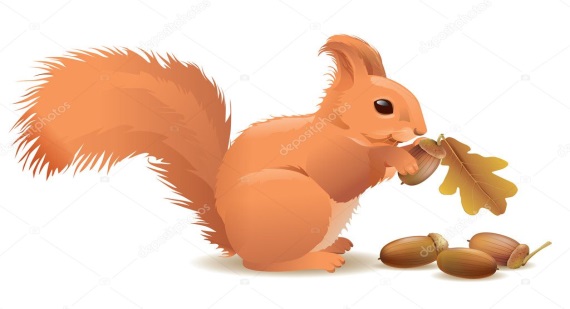 Пять орешков в мешкеЕще три на полкеПосчитай-ка их, сколько?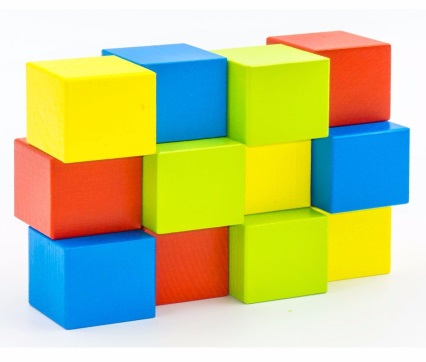 Восемь кубиков у Юры	И два кубика у Нюры.Если кубики сложить,Сколько можно получить?вопросданныесюжетвопросданныесюжетвопросданныесюжет